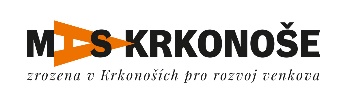                   Přihláška ke členstvív Místní akční skupině Krkonoše, z. s.Název subjektu nebo jméno osoby:IČ:Adresa sídla:Adresa provozovny:Fyzická osoba / právnická osoba (vyberte pouze jednu z možností, nehodící se škrtněte)Telefon:	E-mail:Doručovací adresa (pokud se liší od adresy sídla):Zástupce v MAS (v případě subjektu):Datum narození zástupce:Přímé spojení na zástupce (telefon a e-mail):Příslušnost k zájmové skupině** (vyberte pouze jednu z možností, nehodící se škrtněte):Veřejný sektorNeziskový sektorZemědělciPodnikatelé v CRDržitelé reg. značkyOstatní podnikateléFyzické osoby bez IČPopis dosavadní činnosti (obce nemusí vyplňovat):Souhlasím se Stanovami Místní akční skupiny Krkonoše, z. s. a hlásím se ke členství.Datum:	Podpis statutárního zástupce:V případě, že se sídlo a provozovna nachází mimo území MAS*, vyplňte prosím čestné prohlášení:Čestně prohlašuji, že prokazatelně místně působím na území MAS následujícím způsobem:Datum:	Podpis statutárního zástupce:Vyplněnou přihlášku prosím zašlete poštou na adresu:Místní akční skupina Krkonoše, z. s., Prostřední Lánov 39, 543 41 Lánov __________________________________________________________________________________ *Území MASKatastrální území obcí Bernartice, Černý Důl, Dolní Branná, Dolní Dvůr, Dolní Kalná, Dolní Lánov, Horní Kalná, Horní Maršov, Hostinné, Janské Lázně, Klášterská Lhota, Královec, Kunčice nad Labem, Lampertice, Lánov, Malá Úpa, Mladé Buky, Pec pod Sněžkou, Prosečné, Rudník, Strážné, Svoboda nad Úpou, Špindlerův Mlýn, Vrchlabí, Zlatá Olešnice, Žacléř.**Zájmové skupinyVEŘEJNÝ SEKTOR – Stát, kraje, obce, dobrovolné svazky obcí, orgány státní správy a právnickéosoby, které jsou jimi zřízeny či vlastněny minimálně z 50% - pouze PO.NEZISKOVÝ SEKTOR – Zapsané spolky, zapsané ústavy, sociální družstva, obecně prospěšné společnosti, nadace nebo nadační fondy, církve, církevní právnické osoby, atp. – pouze PO.ZEMĚDĚLCI - Zemědělští podnikatelé, zastřešující zemědělské organizace - FO / POPODNIKATELÉ V CESTOVNÍM RUCHU –. poskytovatelé ubytování, stravování (spojenés ubytováním), služeb cestovního ruchu, provozovatelé sportovních a rekreačních areálů, firmy provozující atrakce regionu (zážitky atp.), informační centra a poskytovatelé souvisejících služeb (lyžařské školy, půjčovny vybavení atp.) - FO / PODRŽITELÉ REGIONÁLNÍ ZNAČKY – producenti a výrobci s přímým vztahem k regionální značce „KRKONOŠE originální produkt®“ - FO / POOSTATNÍ PODNIKATELÉ (nezařazení do výše uvedených nebo provozující více činností stejnou měrou najednou) - FO / POFYZICKÉ OSOBY BEZ IČ – nepodnikající fyzické osoby, aktivní občané__________________________________________________________________________________Výtah ze Stanov Místní akční skupiny Krkonoše, z. s. schválených členskou schůzí 26.4.2022ČlenstvíČlenem spolku se může stát každá fyzická osoba starší 18 let či právnická osoba, která souhlasí se stanovami a má na území působnosti MAS trvalé bydliště, sídlo nebo provozovnu nebo musí prokazatelně na daném území místně působit. Místní působnost dokládá člen čestným prohlášením, které je přiloženo k přihlášce ke členství.Členové zastupují veřejné a soukromé místní socioekonomické zájmy. Na rozhodovací úrovni ani veřejný sektor ani žádná z jednotlivých zájmových skupin nepředstavuje více než 49 % hlasovacích práv. Veřejným sektorem se rozumí stát, kraje, obce, dobrovolné svazky obcí, orgány státní správy a právnické osoby, které jsou zřízeny či vlastněny min. z 50 % obcemi, dobrovolnými svazky obcí, kraji či státem bez ohledu na jejich právní formu. Soukromým sektorem se rozumí soukromoprávní právnické či fyzické osoby (podnikající či nepodnikající).Každý člen si určí příslušnost k zájmové skupině podle své převažující činnosti nebo podle svých zájmů a aktivit. Každý člen může být příslušný pouze k jedné zájmové skupině.Všichni členové jsou zapsáni v seznamu členů, který je veřejný. Vznikem členství dává člen souhlas s jeho zveřejněním. Seznam je zveřejněn na internetových stránkách spolku.K zajištění činnosti vybírá spolek členské příspěvky. Výše členského příspěvku je minimálně 100 Kč/rok pro fyzickou osobu, 500 Kč/rok pro právnickou k 31.12 předcházejícího roku. Členská schůze může rozhodnout o zvýšení členského příspěvku. Členský příspěvek je splatný do konce třetího měsíce kalendářního roku. U nově přijatých členů je členský příspěvek splatný do dvou kalendářních měsíců ode dne, kdy byla Radou schválena přihláška kečlenství. Nově přijatý člen je povinen uhradit členský příspěvek v plné výši i za kalendářní rok, v němž vzniklo jeho členství, a to i když členství ve spolku vznikne v průběhu tohoto roku - příspěvek se v takovém případě nekrátí.Členská schůze nese zodpovědnost za distribuci veřejných prostředků prostřednictvím MAS v území působnosti.Členství ve spolku vzniká:rozhodnutím Rady o přijetí na základě přihlášky ke členství, která je zveřejněna na internetových stránkách spolku.Členství ve spolku zaniká:písemným oznámením člena o vystoupení ze spolkub)	zrušením členství na základě rozhodnutí Rady při porušení povinností vyplývajícíchz členstvínezaplacením členského příspěvku v přiměřené lhůtě (zpravidla 1 rok)při opakované neúčasti na jednání Členské schůze (zpravidla se jedná o neúčast na 2 schůzích po sobě jdoucích bez omluvy s udáním závažného důvodu k neúčasti na schůzi)při opakované neúčasti v hlasování per rollam (zpravidla 2 hlasování po sobě jdoucí)úmrtím či zánikem právní subjektivity členazrušením spolku.Práva a povinnosti členů:Každý člen má právo:účastnit se akcí pořádaných spolkempředkládat podněty a návrhy orgánům spolkuúčastnit se jednání orgánů spolkuvolit a být volen do orgánů spolkubýt informován o činnosti spolku a rozhodnutích jeho orgánůvyužívat ke svému prospěchu informací, se kterými spolek disponujepodílet se na praktické činnosti spolku.Každý člen je povinendodržovat stanovy spolkuúčastnit se jednání Členské schůze a orgánů, kterých je členemreagovat na hlasování per rollamplatit řádně a včas členské příspěvkyzačlenit se do jedné ze zájmových skupinsdělit aktuální poštovní a e-mailovou adresu pro komunikaci s Místní akční skupinou Krkonoše, z. s. a jméno zmocněného zástupce.